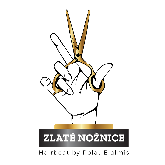 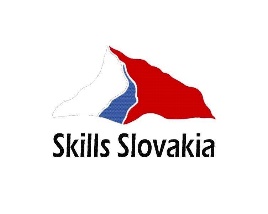 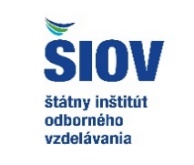 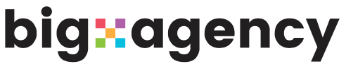 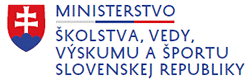 POKYNY Sme veľmi radi, že ste sa prihlásili do súťaže „Zlaté nožnice 2021“.!!! Registrácia začína o 9:00 a končí o 10:30 priamo v budove !!! Prosíme Vás, nenechávajte si registráciu na poslednú chvíľu, aby sme súťaž mohli začať podľa časového harmonogramu.Každý súťažiaci, model / modelka dostanú pri registrácii balík s občerstvením.Pre všetkých účastníkov bude k dispozícií spoločná šatňa.PROGRAM:09:00 - 10:30   Registrácia10:30 - 11:00   Otvorenie podujatia, príhovory11:00 - 11:50   Trend cut12:00 - 12:50   Moderný pánsky strih12:50 - 13:30   Prestávka13:30 - 14:40   Glamour 192015:00 - 16:00   Komerčný svadobný účes16:00 - 16:20   Ukončenie súťažných tém, príhovory16:20 - 16:30   Hudobný program16:30 - 17:30   Vyhodnotenie súťaže a odovzdanie cien víťazom